Publicado en Ciudad de México el 19/02/2021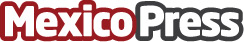 Instituto Deep Learning de NVIDIASoluciones de Capacitación y Formación Teconlógica para resolver los problemas más desafiantes en materia de Ciencia, Tecnología y del Mundo Empresarial. Cursos y Talleres en línea con instructor o de manera autodidacta para ir a su propio ritmoDatos de contacto:Carlos ValenciaMKQ PR Agency55 39 64 96 00Nota de prensa publicada en: https://www.mexicopress.com.mx/instituto-deep-learning-de-nvidia_1 Categorías: Inteligencia Artificial y Robótica Programación Hardware Investigación Científica E-Commerce Software Recursos humanos Cursos Otras ciencias http://www.mexicopress.com.mx